14 ноября  2022 года                                                          № 16«Едогонский  вестник» -  периодическое  печатноеиздание  в  форме  газеты, утвержденное  дляиздания  официальных и  иных  сообщений  иматериалов, нормативных  и  иных  актов  Думыи  администрации  Едогонского  сельского  поселенияТулунского  района  Иркутской  области.Издатель,  редакция  и  распространитель-администрация  Едогонского  сельского  поселения.Тираж – 10  экземпляров.Распространяется  бесплатно.Адрес:  Иркутская  область,  Тулунский  район,с. Едогон, ул. Ленина  66,  тел. 890414072011. Отчет Тулунской ТИК  о расходовании средств местного бюджета, выделенных на подготовку и проведение выборов главы Едогонского сельского поселения. 2. Отчет Тулунской ТИК  о расходовании средств местного бюджнта, выделенных на подготовку и проведение выборов депутатов Думы Едогонского сельского поселения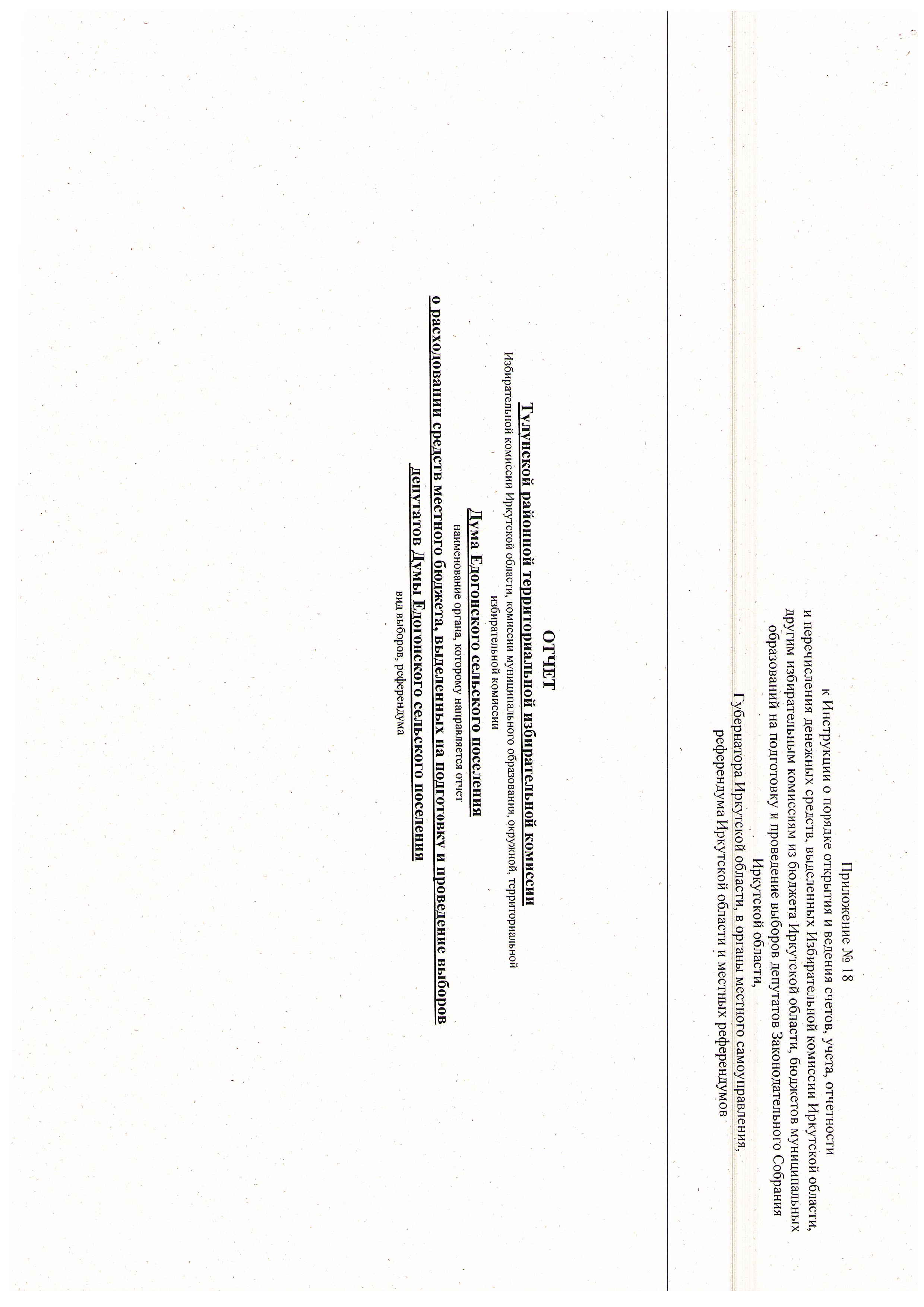 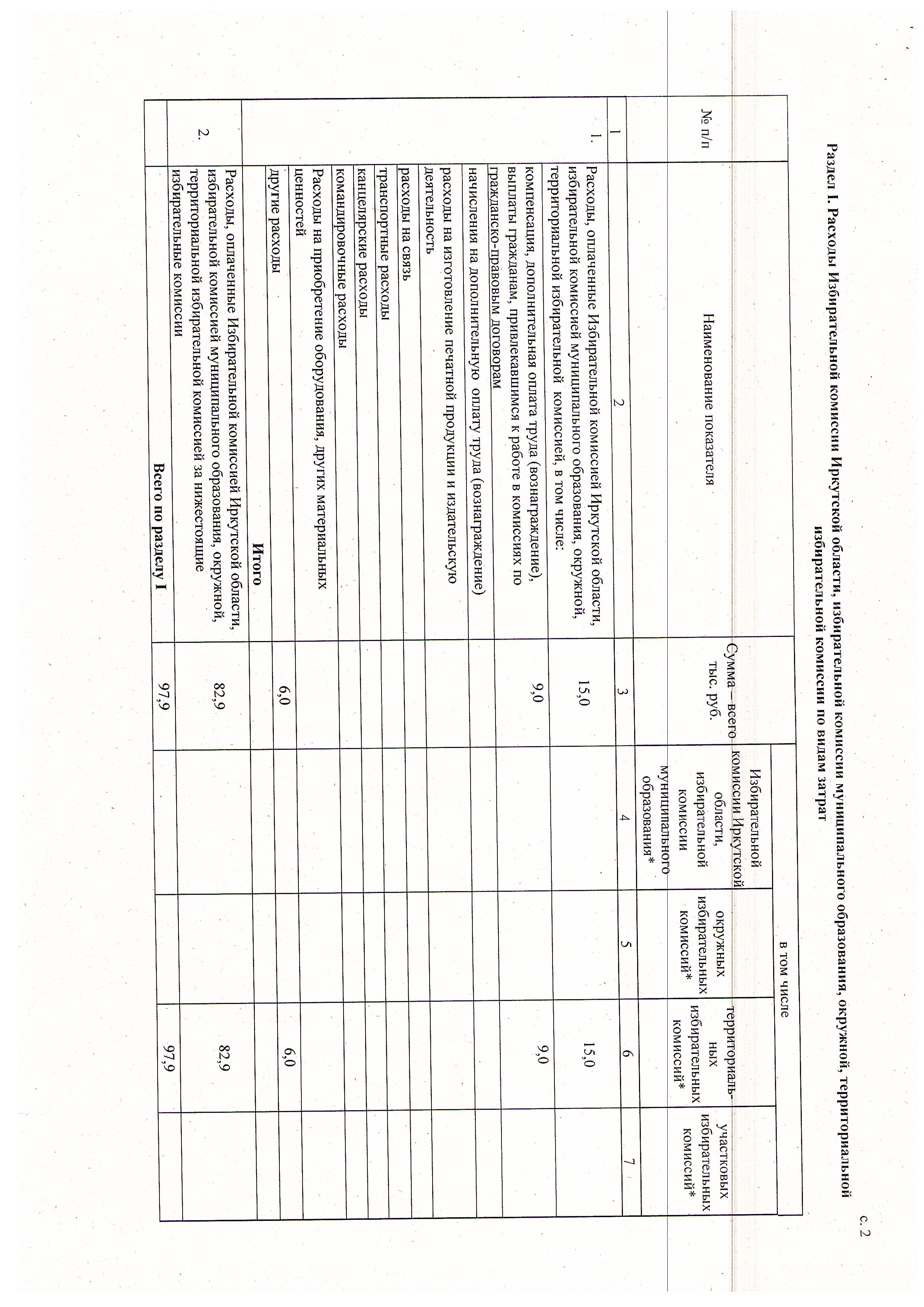 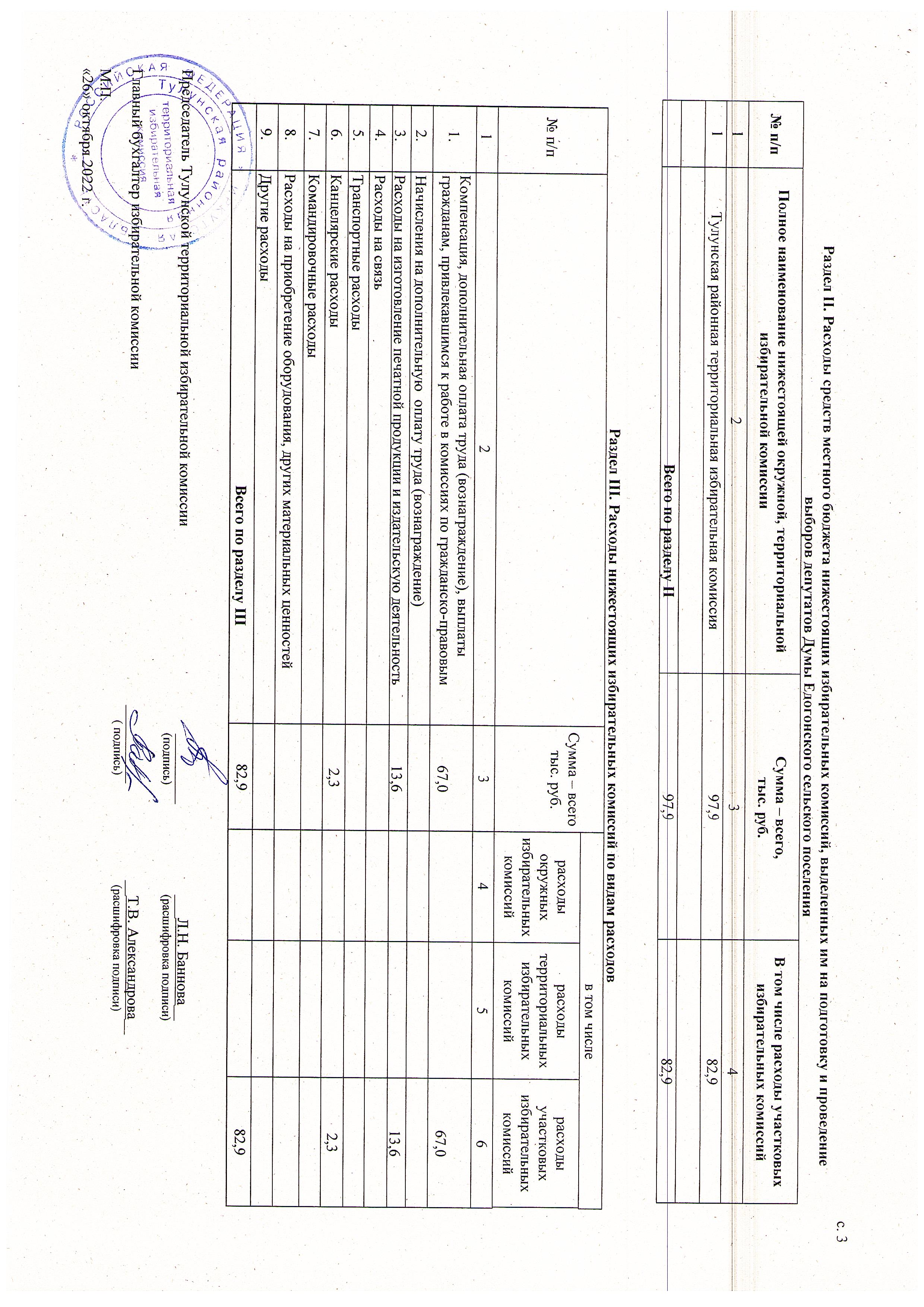 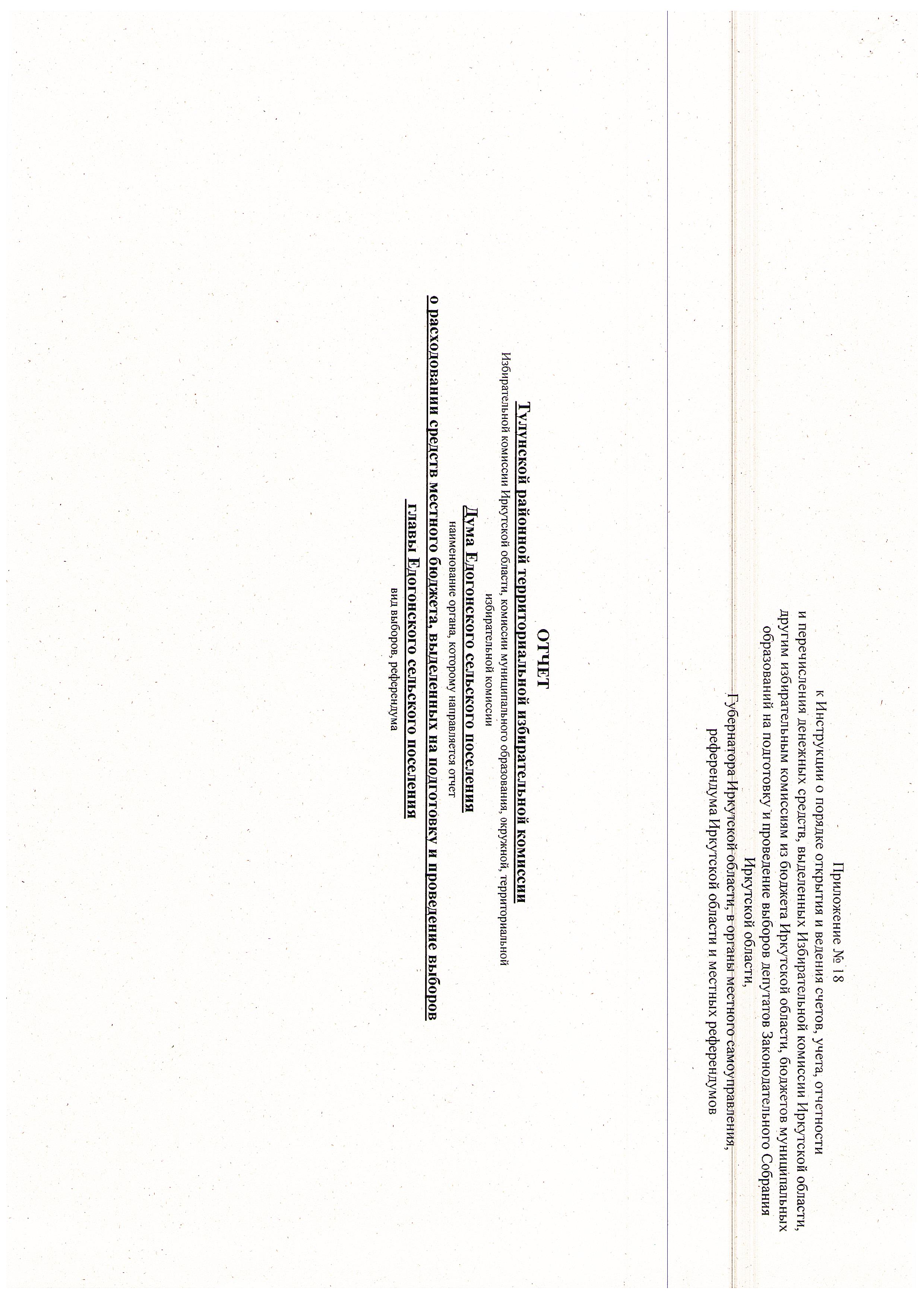 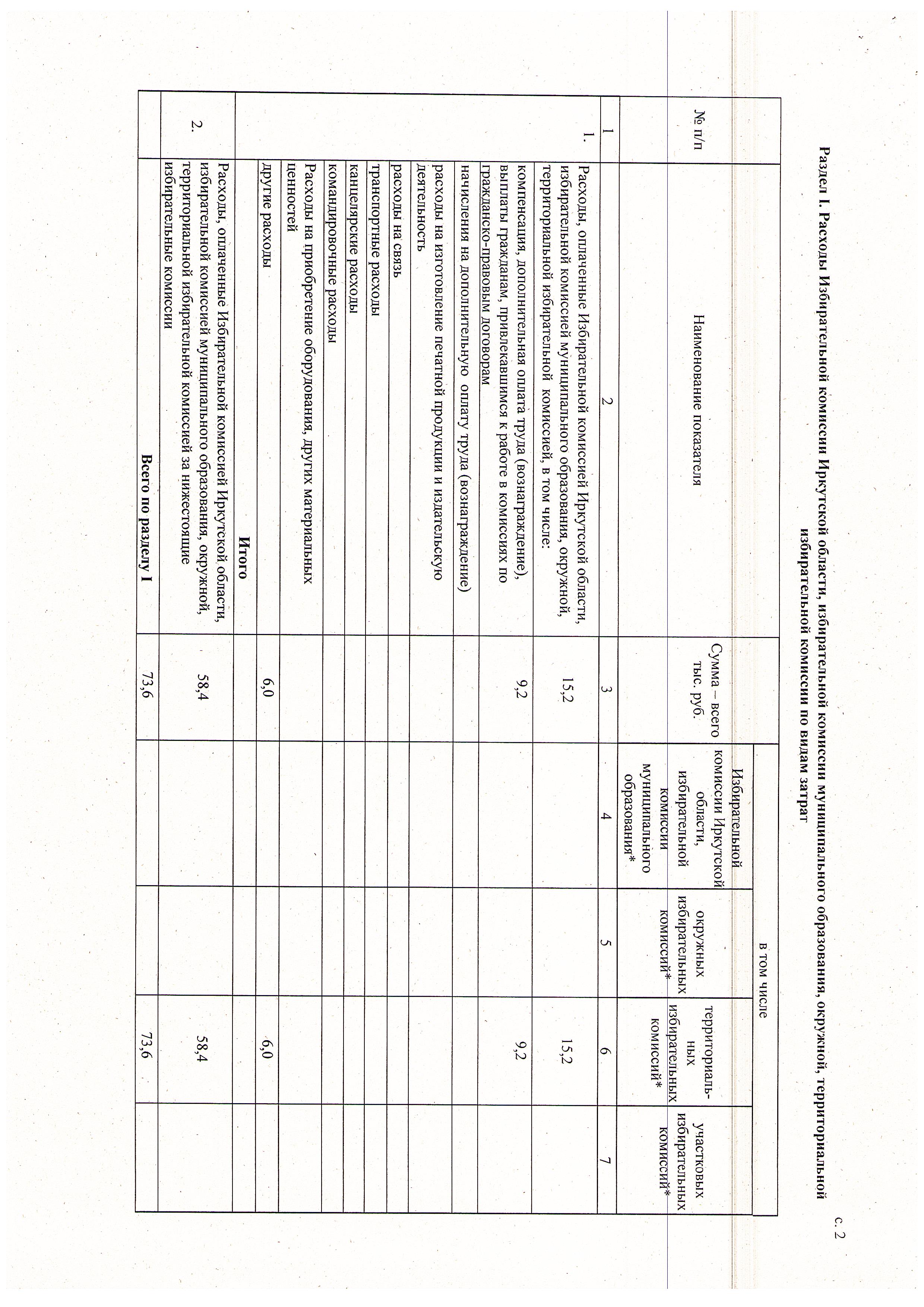 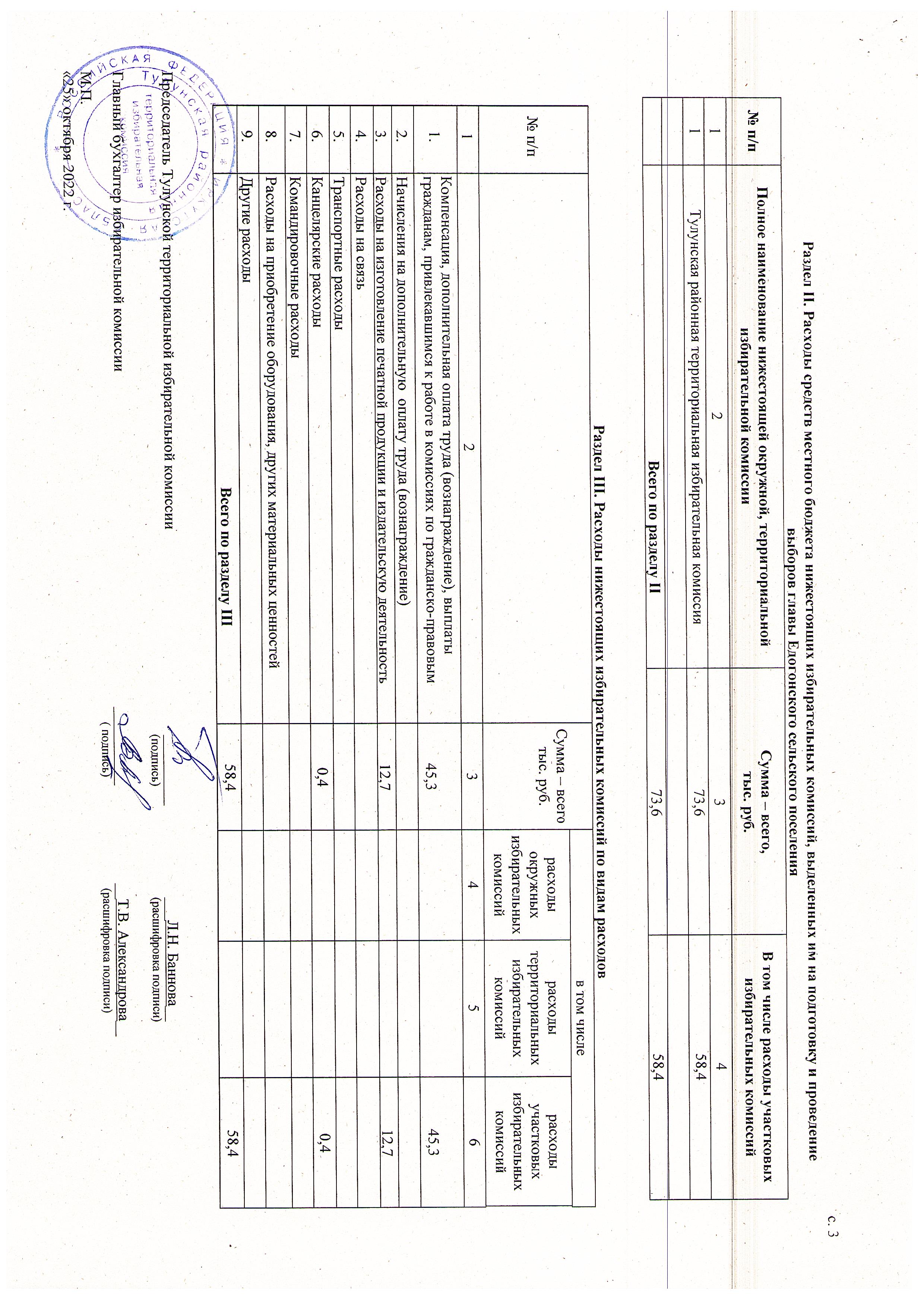 